Science Research Summer AssignmentMs. RinaldoWrite an essay explaining why you feel you would be a good candidate for the science research program. The essay should include the following.School related scientific experience.Any outside scientific experience (Workshops, Seminars, Programs)Daily work habits including planning for short and long term projects.An explanation of your personal desire to advance your scientific education. Include any other information you feel is necessary.Essays should be typed, double spaced, 12-point font with one inch margins. You  should include  a cover sheet with the following information.NameAddressPhone NumberEmailGuidance CounselorEssay Deadline is 11:59 P.M. on July 31st  (No exceptions without cause)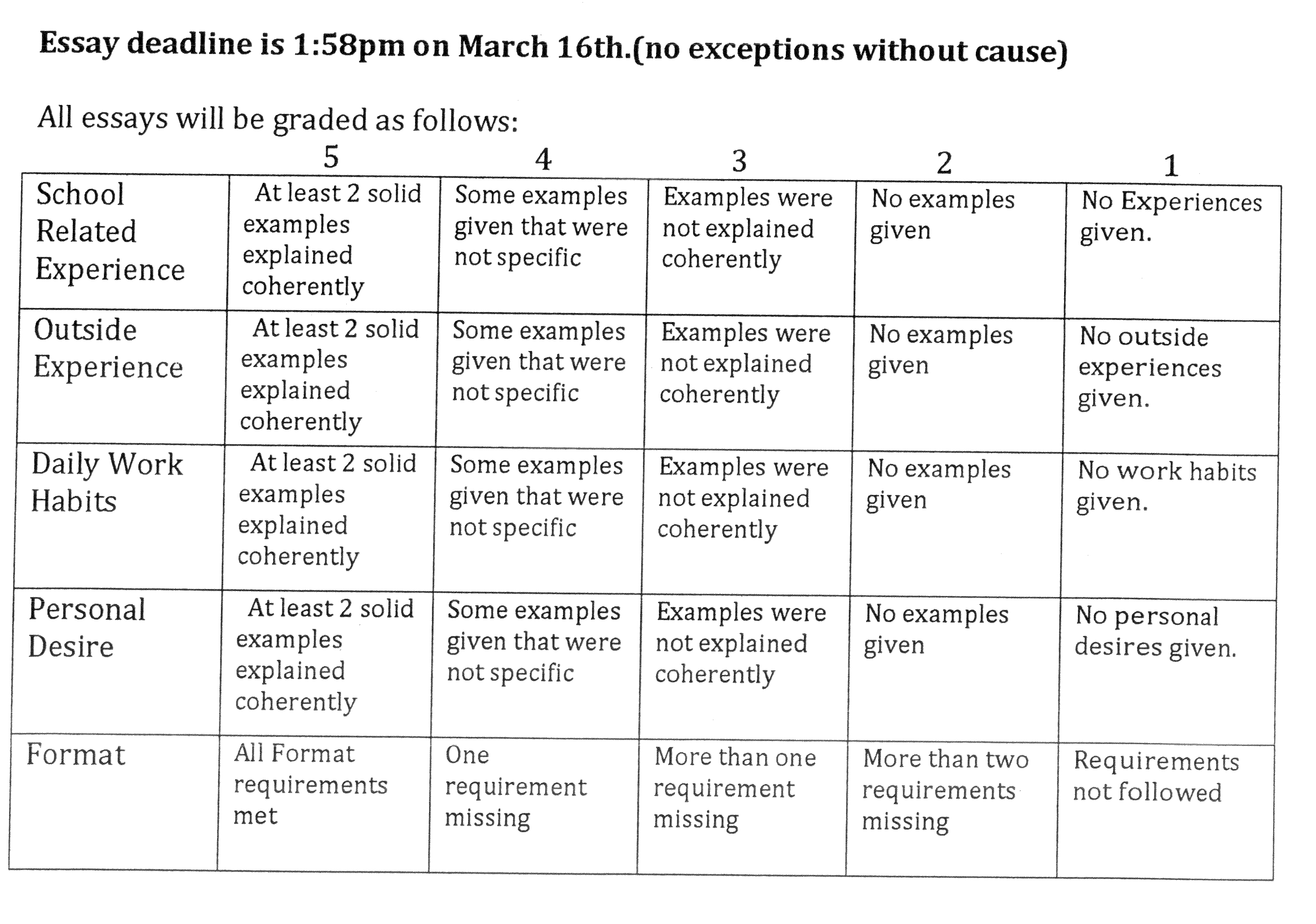 